Развитие ГТО в наше времяПродолжением и развитием комплекса ГТО является Полиатлон. Как вид спорта создан в 1992 году на основе существовавших в СССР программ «Многоборий ГТО» и детских многоборий «Старты Надежд». Полиатлон закладывает основы физической подготовки для любого вида спорта и доступен для всех возрастов, начиная с 8 лет. 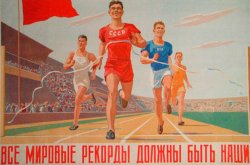 Продолжением и развитием комплекса ГТО является Полиатлон. Как вид спорта создан в 1992 году на основе существовавших в СССР программ «Многоборий ГТО» и детских многоборий «Старты Надежд». Полиатлон закладывает основы физической подготовки для любого вида спорта и доступен для всех возрастов, начиная с 8 лет. В него включены упражнения из разных видов спорта: легкой атлетики, плавания, гимнастики, пулевой стрельбы, лыжного спорта и других видов. Развитие качеств - выносливость, скорость, силовые качества, а также навыки стрельбы делают полиатлон видом спорта, готовящим молодых людей стать защитниками отечества. Развитие полиатлона связано с именем Геннадия Галактионова, пришедший в ГТО, в 1987 году Галактионов имел большой опыт тренерской, и организационной работы.В 1989 году многоборцы избрали Геннадия Николаевича президентом "Всесоюзной Ассоциации многоборья ГТО". В 1992 году — после распада СССР — состоялся первый чемпионат СНГ по зимнему многоборью ГТО. С активным участием Галактионова в суверенных государствах, возникших на территории СССР, многоборья ГТО были сохранены под эгидой "Международной Ассоциации Полиатлона", президентом которой он был избран 29 февраля 1992 года. В этом же году зимнее многоборье ГТО переименовано и проведён первый чемпионат Мира по зимнему полиатлону. Первый Чемпионат мира по летнему полиатлону состоялся в октябре 1993 года в Чернигове (Украина), в соревнованиях участвовало 324 спортсмена, представлявших одиннадцать государств.С 1994 года стали проводиться Кубки мира по летнему, а затем и по зимнему полиатлону, с 1997 года ежегодно проводится первенство мира среди юношей и девушек по летнему полиатлону. В настоящее время календари международных и всероссийских соревнований по полиатлону насчитывают до 10 соревнований по-зимнему полиатлону и до 20–25 — по-летнему полиатлону для категорий участников всех возрастов.В России с 1993 года действует спортивная классификация по полиатлону—до присвоения звания мастеров спорта международного класса включительно. Международная ассоциация полиатлона присваивает спортсменам звания международного мастера по полиатлону, а судьям — звания международного судьи по полиатлону. С октября 2004 года штаб-квартира Всероссийской федерации полиатлона находится в Рязани. Современный полиатлон представляет вид спорта, активно развивающийся в 47 субъектах Российской Федерации. Полиатлон входит в программу проведения летних сельских спортивных игр, Спартакиаду допризывной и призывной молодежи, военно-спортивных игр «Зарница» и «Орленок».Распад СССР и переход Российской Федерации на рыночные условия повлекли изменения всех сторон жизни страны, в т.ч. развития физкультуры и спорта. В советское время в некоторых видах спорта Россия успешно соревновалась с лидерами профессионального западного спорта (хоккей, футбол, фигурное катание, тяжелая атлетика, гимнастика и др.). Другие виды спорта в СССР вообще не культивировались (профессиональный бокс, борьба без правил и др.). Не практиковалось привлечение в спортивные клубы страны зарубежных звезд и тренеров. К сожалению, совместно с отставанием в некоторых сферах от рыночных стран ликвидировались и те сферы, в которых СССР значительно опережал эти страны. Полувековая история развития комплекса ГТО попала в число этих необдуманно ликвидированных сфер. Для чего хотят воссоздать систему ГТО?В марте этого 2013 года совещании по развитию детско-юношеского спорта  Президент РФ  Владимир Путин подписал указ о возвращении Всероссийского физкультурно- оздоровительного комплекса «Готов к труду и обороне». Согласно приказу, внедрение нормативов ГТО должно быть произведено с 1 сентября 2014 года. Планируется, что интеграция будет проходить до января 2017 года.Цель комплекса ГТО – увеличение продолжительности жизни населения с помощью систематической физической подготовки, увеличить количество регулярно занимающихся физической культурой и спортом детей и молодежи, обеспечить сдачу ими нормативов и тестов Всероссийского физкультурно-спортивного комплекса.Задача – массовое внедрение комплекса ГТО, охват системой подготовки всех возрастных групп населения.Принципы – добровольность и доступность системы подготовки для всех слоев населения, медицинский контроль, учет местных традиций и особенностей.Содержание комплекса – нормативы ГТО и спортивных разрядов, система тестирования, рекомендации по особенностям двигательного режима для различных групп.Структура комплекса включает 11 ступеней, для каждой из которых установлены виды испытаний и нормативы их выполнения для права получения в первых семи из них бронзового, серебряного или золотого знака и без вручения знака в остальных четырех в зависимости от пола и возраста. Кроме того, для каждой ступени определены необходимые знания, умения и рекомендации к двигательному режиму.Мальчики и девочки от 6 до 8 лет.То же от 9 до 10 лет.То же от 11 до 12 лет.Юноши и девушки от 13 до 15 лет.То же от 16 до 17 лет.Мужчины и женщины от 18 до 29 лет.То же от 30 до 39 лет.То же от 40 до 49 лет.То же от 50 до 59 лет.То же от 60 до 69 лет.То же старше 70 лет.По словам начальника управления надзора Главной военной прокуратуры РФ Александра Никитина, возвращение ГТО поможет юношам проще адаптироваться к будущей военной службе. «Существующие программы не дают того уровня, чтобы они приходили в Вооруженные силы, обладая достаточными знаниями и правовой подготовкой. Мы двумя руками за то, чтобы были обратно введены нормы ГТО», — сказал Никитин на пресс-конференции. Его ведомство понять можно – 40% призывников не могут выполнить физкультурный минимум, предусмотренный для военнослужащих, а ГТО а свое время и был создан для подобных целей.Путин также предложил вносить оценку уровня физической подготовки школьника в аттестат и учитывать её при поступлении в вузы.